July 22, 2015Mr. Steven KingExecutive Director and SecretaryWashington Utilities and Transportation Commission1300 South Evergreen Park Drive SWOlympia WA  98504-7250RE:	2015 ETC Certification and Reports – Request for Certification Pursuant to WAC 480-123-060 and 47 C.F.R. §54.314 for YCOM Networks, Inc. d/b/a FairPoint Communications; Docket UT-151475Dear Mr. King:Pursuant to WAC 480-123-060, YCOM Networks, Inc. d/b/a FairPoint Communications (“Company”) hereby requests that the Washington Utilities and Transportation Commission (“Commission”) certify to the Federal Communications Commission and the Universal Service Administrative Company that the Company has met the requirements of 47 C.F.R. § 54.314 for eligibility for continued receipt of federal high-cost funds.The certifications and reports that are specified in WAC 480-123-060, WAC 480-123-070 and WAC 480-123-080 were initially filed incorrectly.  Replacement pages are being submitted with this filing.Sincerely, 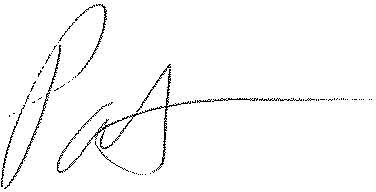 Patrick L. MorseSenior VP Governmental AffairsFairPoint Communications P: 620-227-4409F: 620-227-8576